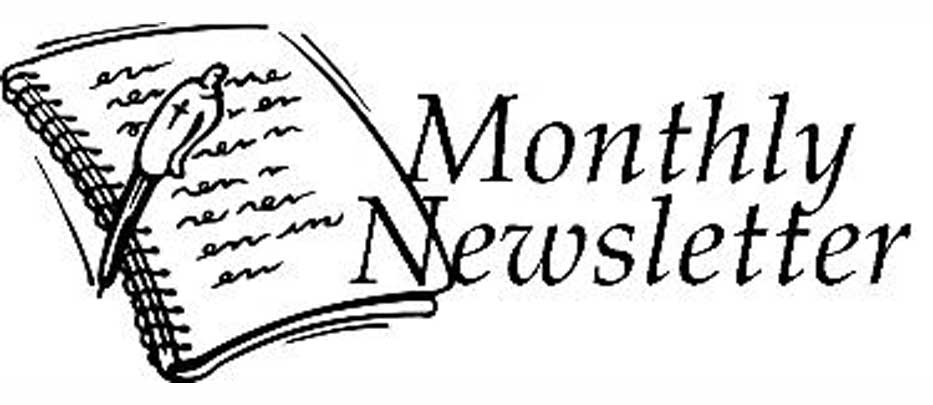 April 2018NEW HOPE LUTHERAN CHURCH                                                                                       685 W. State Rd. 70                                                                                      P. O. Box 7											                    Grantsburg, WI 54840													 Dr. Emory L. Johnson, Pastor							                                          Church Office: 715-463-5700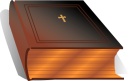                                                                                                                                                                             Fax: 715-463-5770                                                                                                                                                    Secretary Email:    info@newhopelutheranchurch.org                                                                                                                                              Website: newhopelutheranchurch.orghttps://www.facebook.com/grantsburgnewhopelutheranchurch/                                  NEW HOPE LUTHERAN CHURCH UPDATEApril 2018To the New Hope Lutheran Congregation:The movie "Church of Felons"~Will be shown at Trade River Church on Sunday, April 22 at 6 p.m. This is a documentary of addiction and hope, filmed in Polk County. There will be a time of Q&A afterwards with local law enforcements officers Jeff Schinzig and Ryan Bybee, and coffee and cookies. Tickets are $5 to help cover licensing and advertising.We are in need of volunteers to help with our Sunday Services. If you are willing to read our Scripture lessons or assist with Holy Communion, please let the church office know. We will be making a rotating schedule for these opportunities to serve.  Thank you. We appreciate your help.Progressive Dinner –info~Saturday, May 5, 2017. We will be having the 2nd annual progressive dinner hosted at 4 Church sites, of which one will be New Hope! New Hope and Trade River Free will be hosting the DESSERT course; those purchasing tickets for the event will be scheduled into two groups. The first group will start their appetizer course at 4:00 pm, and the second at 5:00 pm at Immaculate Conception. Groups will then proceed to Faith Lutheran for the salad course (and meat raffle), then to Grace Baptist for the main course (and silent auction), and ending here at New Hope for dessert. Progressive Dinner Tickets~Tickets are on sale now in the church office. All proceeds go to the school Backpack Program to help feed hungry children in our community. You may pay now or when your tickets are delivered. If you would like to pay by check please make it out to “Faith Lutheran Church.” Ticket Prices are:              $15 - Adults and Children 13+
               $7 - Children ages 6-12
               Free - Children 5 and underProgressive Dinner - interested in helping~If you would like to help New Hope with our stop of the Progressive Dinner, see the sign-up sheet in the fellowship hall and in the back of the Church. Thank you in advance for all your help and the many ways you bless this community!1) We still are in need of food donations of 12 Bundt cakes. Any flavor we would like a variety recipes are available for inspiration, these can be located in the back of the sanctuary.2) We are also in need of servers for both sittings the signup sheet for this is in the back of the church. Bible Camp Scholarships~  These are available to any of our youth who would like to attend bible camps this summer.  Let the church office know if you are interested.Congregational Prayer ~Everyone in the congregation is invited to join us for a weekly congregational prayer time.  The prayer meeting is here at the church on Wednesday afternoons from 2 to 3:00 p.m.Ruby’s Pop-Up Pantry.~Where: Armory, Pine City MNWhen: Thursday, April 26, 2018  Time: 5:00 P.M. – 6:30 P.M.A $20 cash donation at the door appreciated.Prayers Shawls~If you know someone who could use a prayer shawl, please contact Sylvia Hansen 715-327-8235 or the church office. Those of you who are making prayer shawls can put them in the totes in the storage room.  God bless all of you for making these prayer shawls.  They give much hope and love to each receiver.Men’s Bible Study~ This study led by Ted Knutson is about Paul’s letter to the Ephesians is held at the Country Store. Men feel free to invite friends, neighbors and relatives.  Breakfast is at 6:00 am, followed by the study 6:30 – 7:30.Bible Study:   The End of Me: Where Real Life in the Upside-Down Ways of Jesus BeginsAre you sometimes perplexed with Jesus’ teaching? Do you really want what He wants? Please join us as bestselling author Kyle Idleman reveals that the key to the abundant life Jesus promised lies in embracing His inside-out way of life.
As he examines Jesus’ Sermon on the Mount, Kyle unpacks the many counter-intuitive truths, including: brokenness is the way to wholeness, mourning is the path to blessing, and emptiness is required in order to know true fullness. Ultimately you will discover how Jesus transforms you as you begin to live out these paradoxical principles. Because only when you come to the end of yourself can you begin to experience the full, blessed, and whole life Jesus offers.Please join us the second and fourth Thursdays at 2:00pm at Gene and Tammy Blomberg's home 13350 North Rd., Grantsburg.  Please note new day and time for this Bible study.The next Council meeting is Thursday, May 10 at 7:30pm.  Anyone is welcome to attend or bring issues to a Council member to be addressed.Our church family is filled with many talented and generous people!  I’d like to thank everyone for volunteering their time and expertise in various areas, both large and small.   We have had an exciting year and are growing. The Ministry accomplished here could not be done without the generosity of everyone involved.  God has truly blessed us at New Hope.Casey CortyNHLC SecretaryThy word is a lamp unto my feet and a light unto my path.  Psalm 119:10512333455          6          677Worship Service:9:30 amFollowed bycoffee and fellowshipSunday School:11 am-12Adult Bible Study :11:15-11:45 amDivorceCare6-8 pmBible Study 7 pmBible Study 7 pmBible Study 7 pmMen’s Bible Study:6:30 am Quilting 9amPrayer meeting: 2 pmNoah’s Park 3:30 (Calvary) Bell Choir: 6:00 pmChoir:7:00 pm8910101011121213131414Worship Service:9:30 amFollowed bycoffee and fellowshipSunday School:11 am-12Adult Bible Study :11:15-11:45 amDivorceCare6-8 pmBible Study 7 pmBible Study 7 pmBible Study 7 pmMen’s Bible Study:6:30 am Quilting 9amPrayer meeting: 2 pmNoah’s Park 3:30 (Calvary) Bell Choir: 6:00 pmChoir:7:00 pm 151617171718191920202121Worship Service:9:30 amFollowed bycoffee and fellowshipDivorceCare6-8 pmBible Study 7 pmBible Study 7 pmBible Study 7 pmMen’s Bible Study:6:30 am Quilting 9amPrayer meeting: 2 pmNoah’s Park 3:30 (Calvary) Bell Choir: 6:00 pmChoir:7:00 pm222324242425262627272828Worship Service:9:30 amFollowed bycoffee and fellowshipSunday School:11 am-12Adult Bible Study :11:15-11:45 amChurch of Felons MovieAt Trade River Church6 pmDivorceCare6-8 pmBible Study 7 pmBible Study 7 pmBible Study 7 pmMen’s Bible Study:6:30 am Quilting 9amPrayer meeting: 2 pmNoah’s Park 3:30 (Calvary) Bell Choir: 6:00 pmChoir:7:00 pm293030 Worship Service:9:30 amFollowed bycoffee and fellowshipSunday School:11 am-12Adult Bible Study :11:15-11:45 amDivorceCare6-8 pmDivorceCare6-8 pm